Сумська міська рада VIII СКЛИКАННЯ XVII СЕСІЯ                                                РІШЕННЯЗ метою забезпечення цільового і ефективного використання бюджетних коштів установами (закладами), підпорядкованими управлінню освіти і науки Сумської міської ради, відповідно до розпорядження Кабінету Міністрів України від 19 серпня 2009 року № 1007-Р «Про забезпечення цільового використання коштів бюджетними установами (закладами) соціально-культурної сфери» у зв’язку з прийнятими рішеннями Сумської міської ради від 29 вересня 2021 року № 1613-МР «Про зміну типу, найменування Комунальної установи Сумська спеціалізована школа І ступеня № 30 «Унікум» Сумської міської ради та затвердження Статуту у новій редакції», від 23 липня 2021 року № 1406-МР «Про зміну найменування Комунального закладу Сумської міської ради – Сумський міський центр еколого-натуралістичної творчості учнівської молоді на Центр еколого-натуралістичної творчості учнівської молоді Сумської міської ради та затвердження його Статуту у новій редакції», від  23 липня    2021 року № 1407-МР «Про зміну найменування Сумського міського центру науково- технічної творчості молоді на Центр науково-технічної творчості молоді Сумської міської ради та затвердження його Статуту у новій редакції», від 23 липня 2021 року № 1405-МР «Про зміну типу, найменування Комунальної установи Сумський спеціальний реабілітаційний навчально-виховний комплекс «Загальноосвітня школа І ступеня – дошкільний навчальний заклад № 34» Сумської міської ради на Сумський багатопрофільний центр № 1 Сумської міської ради та затвердження його Статуту в новій редакції», від 27 жовтня 2021 року № 2222 – МР «Про створення Комунального закладу «Позаміський дитячий заклад оздоровлення та відпочинку «Суми» Сумської міської ради», ураховуючи протокол постійної комісії з питань охорони здоров’я, соціального захисту населення, освіти, науки, культури, туризму, сім’ї, молоді та спорту від 25.11.2021 № 11, керуючись статтею 25 Закону України «Про місцеве самоврядування в Україні», Сумська міська радаВИРІШИЛА:Внести зміни до рішення Сумської міської ради від 25 листопада              2009 року № 3174-МР «Про оптимізацію роботи із забезпечення ефективного використання коштів бюджетними установами (закладами), підпорядкованими управлінню освіти і науки Сумської міської ради» (зі змінами), а саме:1.1. Пункт 1 після абзацу сімдесят першого доповнити новим абзацом такого змісту:« - Комунальний заклад «Позаміський дитячий заклад оздоровлення та відпочинку «Суми» Сумської міської ради (вул. Народна, 58)».1.2. У пункті 1: 1.2.1. слова та цифри: « - Комунальна установа Сумський спеціальний реабілітаційний навчально-виховний комплекс «Загальноосвітня школа                І ступеня – дошкільний навчальний заклад № 34 м. Суми, Сумської області (вул. Юрія Липи, 130)» замінити на слова та цифри: « – Сумський багатопрофільний навчально – реабілітаційний центр № 1 Сумської міської ради ( вул. Юрія Липи, 130)»;1.2.2. слова та цифри: « - Комунальна установа Сумська спеціалізована школа І ступеня № 30, «Унікум» Сумської міської ради (вул. Рибалка, 7);» замінити на слова та цифри «– Сумська початкова школа № 30 «Унікум» Сумської міської ради (корпус «А» - вул. Івана Сірка, 2А; корпус «Б» - вул. Рибалка, 7);»1.3. У пункті 2:1.3.1. слова та цифри: « - Комунальний заклад Сумської міської ради – Сумський міський центр еколого-натуралістичної творчості учнівської молоді (вул. Харківська, 13)» замінити на слова та цифри: « - Центр еколого-натуралістичної творчості учнівської молоді Сумської міської ради                        ( вул. Харківська, 13)»;1.3.2. слова та цифри: « - Сумський міський центр науково-технічної творчості молоді (вул. Інтернаціоналістів, 18)» замінити на слова та цифри:       « - Центр науково – технічної творчості молоді Сумської міської ради                        ( вул. Інтернаціоналістів, 18)».2. Дане рішення набирає чинності з моменту прийняття.3. Організацію виконання цього рішення покласти на Управління освіти і науки Сумської міської ради (Данильченко А.), а координацію виконання цього рішення покласти на заступника міського голови з питань діяльності виконавчих органів ради Полякова С.Сумський міський голова                                                       Олександр ЛИСЕНКОВиконавець: Данильченко А.          ________________2021 р.Рішення Сумської міської  ради  «Про внесення змін до рішення Сумської міської ради від 25 листопада  2009 року № 3174-МР «Про оптимізацію роботи із забезпечення ефективного використання коштів бюджетними установами (закладами), підпорядкованими управлінню освіти і науки Сумської міської ради» доопрацьовано і вичитано, текст відповідає оригіналу прийнятого рішення та вимогам статей 6-9 Закону України «Про доступ до публічної інформації» та Закону України «Про захист персональних даних».Проєкт рішення Сумської міської ради  «Про внесення змін до рішення Сумської міської ради від 25 листопада 2009 року № 3174-МР «Про оптимізацію роботи із забезпечення ефективного використання коштів бюджетними установами (закладами), підпорядкованими управлінню освіти і науки Сумської міської ради» оприлюднений 03 грудня 2021 року, п. 5 та завізований:                                                                                          Антоніна ДАНИЛЬЧЕНКО                                                                                               ____________2021 р.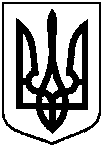 від 23 грудня  2021  року  №  2596   -МРм. СумиПро внесення змін до рішення Сумської міської ради від 25 листопада                         2009 року № 3174-МР «Про оптимізацію роботи із забезпечення ефективного використання коштів бюджетними установами (закладами), підпорядкованими управлінню освіти і науки Сумської міської ради» (зі змінами)Голова постійної комісії з питань охорони здоров’я, соціального захисту населення, освіти, науки, культури, туризму, сім’ї, молоді та спорту Сумської міської ради                                                           Начальник управління освіти 
і науки Сумської міської ради                                                                                                                          Валентина ДОМІНАСАнтоніна ДАНИЛЬЧЕНКОГоловний спеціаліст – юрисконсульт управління освіти і науки Сумської міської ради Тетяна МАКСИМОВСЬКАЗаступник міського голови з питань діяльності виконавчих органів ради  Станіслав ПОЛЯКОВ Начальник правового управління Сумської міської ради          Олег ЧАЙЧЕНКОСекретар Сумської міської ради          Олег РЄЗНІК